Price list на 25.05.2013г.Price list на 25.05.2013г.Price list на 25.05.2013г.Price list на 25.05.2013г.ООО «Трансстройснаб»ОГРН: 1087450001264ИНН: 7450056493ООО «Трансстройснаб»ОГРН: 1087450001264ИНН: 7450056493ООО «Трансстройснаб»ОГРН: 1087450001264ИНН: 7450056493ООО «Трансстройснаб»ОГРН: 1087450001264ИНН: 7450056493www. xomyak-govorun.ruEmail:  xomyakgovorun@gmail.comwww. xomyak-govorun.ruEmail:  xomyakgovorun@gmail.comwww. xomyak-govorun.ruEmail:  xomyakgovorun@gmail.comwww. xomyak-govorun.ruEmail:  xomyakgovorun@gmail.comМы рады представить вам данный продукт по указанным ниже условиямМы рады представить вам данный продукт по указанным ниже условиямМы рады представить вам данный продукт по указанным ниже условиямМы рады представить вам данный продукт по указанным ниже условиямНаименование товара:Наименование товара:Игрушка «Говорящий Хомяк» (аналог Woody oTime)Игрушка «Говорящий Хомяк» (аналог Woody oTime)Цена от 24 шт.          (1 коробка)Цена от 48 шт.          (2 коробки)Цена от 96 шт.          (4 коробки)Цена от 288 шт.        (12 коробок)Цена от 480 шт.        (20 коробок)Цена от 24 шт.          (1 коробка)Цена от 48 шт.          (2 коробки)Цена от 96 шт.          (4 коробки)Цена от 288 шт.        (12 коробок)Цена от 480 шт.        (20 коробок)499р./шт.449р./шт.419р./шт.399р./шт.369р./шт.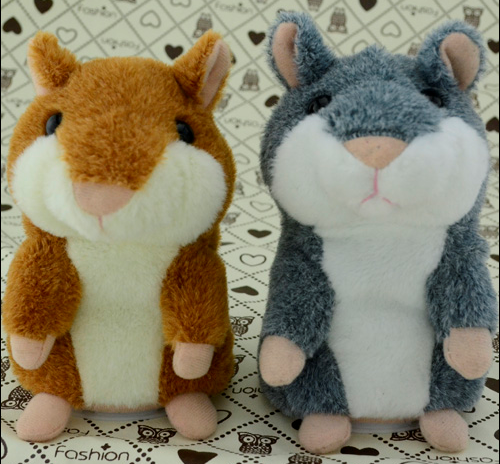 Цвет:Цвет:серый, коричневыйУпаковка:Упаковка:Упаковка из пластикаРазмер коробки (упаковки):Размер коробки (упаковки):12.50*11.00*17.00cmВес:Вес:0.21KGКоличество в коробке:Количество в коробке:24шт.Мин. партия заказа:Мин. партия заказа:24шт.Наименование товара:DJ MIMICRY PET HAMSTERDJ MIMICRY PET HAMSTERDJ MIMICRY PET HAMSTERЦена от 50 до 100штЦена от 150 до 200 шт.Цена от 250 до 500 шт.450р./шт.430р./шт.410р./шт.450р./шт.430р./шт.410р./шт.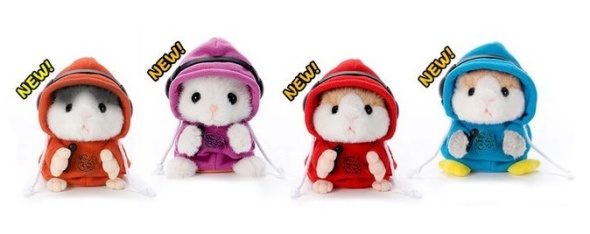 Цвет:синий, красный, оранжевый, фиолетовый синий, красный, оранжевый, фиолетовый Упаковка:картонная цветная коробкакартонная цветная коробкаРазмер коробки (упаковки):13.00*15.50*14.50см.13.00*15.50*14.50см.Вес:0.26кг.0.26кг.Мин. партия заказа:50шт.50шт.